السلام عليكم 

رجعت اكمل ،والان بحط اسئله لمادة فقة المعاملات1

*الدكتور وضع اسئلة الواجب كامله.

- ان صدر من المشتري لفظ والبائع اعطاء تكون المعامله(بيع سلم -بيع معاطاة- سلف -اجاره)

-يصح بيع ( الصغير- السفيه -الصغير المميز الغير مأذون له- مملوك اذن له سيده)

-من شروط العاقدين ان ( الثمن مقدورا على تسلمه-المثمن مقدورا على تسليمه -يكون جائز التصرف-يكون معلوما)

-يشترط في العاقدين توفر (3 شروط-شرطان- 4 شروط)

-لايجوز التشاغل بالبيع والشراء بعد الاذان عن صلاة(الجمعه- كل الصلوات)

-اذا جاء البادي للحاضر وطلب ان يبيع او يشتري له،فهو تصرف: حرام

-اذا تبايعتم بالعينه واخذتم اذناب ...( البقر)

-قسم العلماء الشروط الصحيحه في البيع الى (4) ماني متأكده صح الجواب ام خطأ.

-اذا جاء المبيع خلافا للوصف المشروط في العقد فللمشتري(حق الفسخ لا الامساك مع التفويض- الخيار بين الفسخ او الامضاء مع التعويض)

- اذا شرط احد العاقدين بذل منفعة مباحه فالبيع (صحيح)

- شروط فاسده يبطل بها الشرط ولايفسد بها العقد (اذا اشترط احدهما على الاخر عقدا آخر- من اشترط على البائع انه اذا خسر في بيعها ردها )

- انواع الخيار ؟ (6-5-7)

- اذا تبايع الرجلان فكل واحد منهما بالخيار، دليل جواز خيار ( الشرط- خيار المجلس........)

-اذا فارق احدهما اخاه بقصد اسقاط خيار المجلس (حرام_ يجوز ....)

-خيار الغبن(4-3) صور.يتبع فقه المعاملات1

***********
-الحواله شرعت على غير وفق القياس(من القائل) اظنه ابن تيميه تأكدوا.

-يزيد في السلعة ولا يريد شرائها ( ناجشا)

- اخذ العوض على الضمان(محرم- يجوز.....)

-من المسترسل (يجهل القيمة ولا يحسن ان يناقص في الثمن)

-اظهار المعيبه بمظهر السليمه ( تدليس)

- نماء الرهن يلحق اذا كان (متصلا - منفصلا )

-وضع الحوائج ( مدري وش الجواب اظن ثلث الثمر )

-حالات لايجوز فيها بيع الثمار بعد ( من الخيارات >بدو صلاحها)

- التصريه: ردها مع صاع من (تمر )

-اذا علم المشتري بالعيب بعد تمام العقد فله حق (التخيير بين الفسخ او امضاء العقد واخذ عوض العيب) وخيارات اخرى ما اذكرها

-لايشترط في الحوالة( من الخيارات:ان كان الدين مستقرا في ذمة المحال عليه)

-التفويض لغة

-اهدى اليه حمل ....فانه ربا<<ما اذكر تكملة الكلام لكن كانت الاجابات ابن عباس - بن مسعود ....

-ماحكم الوكاله:

-اشهد ان السلف المضمون الى اجل مسمى قول؟من....

-تبرأذمة الضامن بموت من

-اذا اقرض ولي اليتيم .نسيت البقيه... مالحكم 

-اذا بيع البر بالشعير الحكم؟

-كم انواع الربا؟

-تحريم الربا اشد من الميسر(من قالها:

-يشترط للجوع عن المحجور عليه كم شرط(العدد)

-اذا تم بيع الدار فالبيع يشمل (انا اخترت ما دفن للحفظ)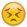 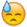 